 LA Address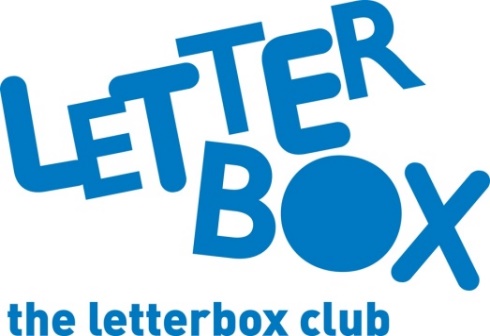 [Street Address][Town/City][County][Postcode]Dear [CHILD NAME],
This month, we’ve sent you Taclus / Tidy, which is in Welsh and English, and Doodle Adventures: The Rise of Rusty the Robo-Cat! You can draw in the book to help Carl the duck on his mission!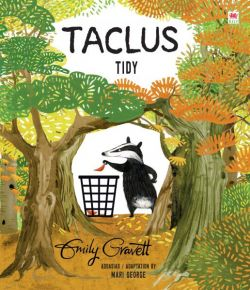 Plus you can find out all there is to know about volcanoes and earthquakes – in a brilliant, colourful fact book. What are your favourite facts?And if that wasn’t enough… you also have some fun bingo games!


From,[Local Authority contact]